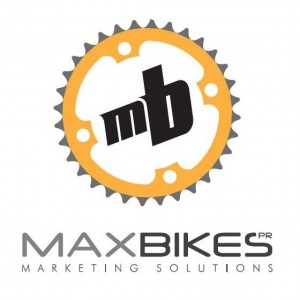 Bike Hire Shrewsbury…part of Max Bikes PR Ltd.Rider Information FormDear Rider,Thank you for choosing to ride with Bike Hire Shrewsbury.To help us make your experience run smoothly, please complete the following details and return it to us via email, before your ride day.Date of ride and ETA: Number of riders / bikes needed: Half day (3hrs) or full day (6hrs): Half days start at 9.30am - 12.30pmFull days start at 9.30am - 3.30pmName of rider(s):M/F:Height of Rider(s):Please make a BACS payment toRequired before you arrive for the ride:Photo ID in the form of a passport or driving licence.  This is required for security, along with current credit card details. A charge of £200 will be taken per bicycle if the bicycle is not returned in a satisfactory condition.We ask that all riders sign a disclaimer on arrival.We will provide bicycles, helmets, locks and a map of the town, hi-lighting all the amazing sights, locations, shops, restaurants, pubs and coffee houses.Meeting, hand over and bicycle return:We would suggest that you park in St Julian's Friars Car Park, which is centrally located, next to the River Severn and is a lovely starting point for any ride.St Julian's Friars, Shrewsbury SY1 1XLWe can meet you in the corner of this car park by the river which is right on National Cycle Route 81. We look forward to meeting you and hope you have a fantastic ride and a great day in Shrewsbury.Kind regardsKeith JepsonOwnerBike Hire Shrewsbury07531627433Rider Disclaimer• I/We have read & accepted the full Terms & Conditions of Bike Hire Shrewsbury / Max Bikes PR Ltd. • I/We have inspected the bicycle(s) prior to signing this agreement and have checked they are in a satisfactory and safe condition and fit for purpose. • I/We will only use the bicycles on appropriate highways/roads/byways and cycle paths. • I/We fully indemnify Bike Hire Shrewsbury / Max Bikes PR Ltd and its owners against injury to myself, my party or any third party. • I/We will return the bicycles in no worse state of repair than at the start of the hire period and that Bike Hire Shrewsbury / Max Bikes PR Ltd reserve the right to charge for any repairs and replacements • I/We accept that cycle helmets have been provided will be worn whist using the bicycles.• I/We recognise that cycling can be dangerous and acknowledge the risks involved.HIRER NAME (Please print)
ADDRESS: POST CODE:HOME TEL:MOBILE: Bicycle Descriptions and any defects…1………………………………………………………………………………………………………………… 2………………………………………………………………………………………………………………… 3………………………………………………………………………………………………………………… 4………………………………………………………………………………………………………………… Hire start date: …………………………Hire return date: ……………………………………….. Total Hire Charge £______________ Please read this disclaimer and if you agree sign below. I agree with the terms and conditions applied by “Bike Hire Shrewsbury / Max Bikes PR Ltd” to its bike hire activitiesI am a competent rider of this type of Bicycle. I totally absolve Bike Hire Shrewsbury / Max Bikes PR Ltd from any liability arising howsoever whilst I am responsible for their bicycle. I indemnify them for any loss or damaged caused. I understand that riding a bicycle is dangerous and I freely accept the liability and all costs arising from injury to myself and third parties. I understand that I should have personal insurance cover. I will test the bike and will ride only when I am happy that it is in satisfactory condition. I understand that components such as brakes, tyres and control cables will deteriorate whilst riding and accept this inherent danger. Your Signature: ……………………………….......... Dated:……………………………………………………… Terms & Conditions of Bike Hire Shrewsbury / Max Bikes PR Ltd: • Bicycle hire is subject to availability • All bicycles are ridden at your own risk. Accepting the hire agreement is accepting full liability for any accident or injury to either the hirer or any third party. The hirer is always personally liable for any accident that they may cause or damage to people or property. Personal insurance cover is not included. We recommend you take out personal insurance cover prior to the hire period. • The hirer must inspect the bicycle before accepting it for any damage or defects. Acceptance of the bicycle is acceptance that it is in good roadworthy condition. Any marks, damage or defects should be notified on the hire agreement form prior to signing. The hirer is responsible for returning the bicycle(s) in no worse condition than at the commencement of the hire period. • The full hire fee must be paid upon booking. • Bicycles and equipment hired on a rental agreement remains the property of Bike Hire Shrewsbury / Max Bikes PR Ltd and if the equipment is not returned, or damaged beyond repair we reserve the right to charge the hirers for the full cost of the equipment and any loss incurred within a 1 week period. • The hire fee includes helmet and lock. Any loss or damage of accessories will incur and additional charge. • Please cycle sensibly, with respect for others and the natural habitat. Cyclists are expected to follow the Highway Code in particular the “Extra rules for Cyclists” (Rules 187-211) • Anyone cycling in a discourteous or unsafe manner will have the equipment repossessed with no refund of hire charges. • All bikes must be returned to Bike Hire Shrewsbury / Max Bikes PR Ltd, at the agreed time. Failure to return the bicycle may result in additional hire charges being levied.• Helmets must be worn at all times and bikes must be locked whenever unattended. Children under 16 years must be accompanied by an individual who is over 16. Cycle helmets are provided free of charge and all cyclists must to use them. • Cycles should be locked to a permanent fixture whenever left unattended. The method of securing should include the front wheel and the frame. Theft of an unlocked bicycle will be the responsibility of the hirer and will be subject to a charge to cover the replacement of the bicycle and its accessories. • Bike Hire Shrewsbury / Max Bikes PR Ltd reserves the right not to hire equipment to an individual for whatever reason. • We reserve the right to charge for repairs and if necessary, replacements. • The hirer will not undertake any manoeuvre which is beyond their level of skill or outside the bike’s capability. • The hirer must be in good health and their eyesight is up to the standard required for a road driving test. They must not be suffering from any medical conditions or disability which is likely to adversely affect our normal control of the bicycle.• In the event of damage or mechanical failure please contact Keith on 07531627433 as soon as possible who will endeavour to rectify the matter.Sort Code:                       20 77 85Account:                          53010775Ref:                                    YOUR SURNAME